UNIVERSIDAD RICARDO PALMAFACULTAD DE MEDICINA HUMANAMANUEL HUAMÁN GUERRERO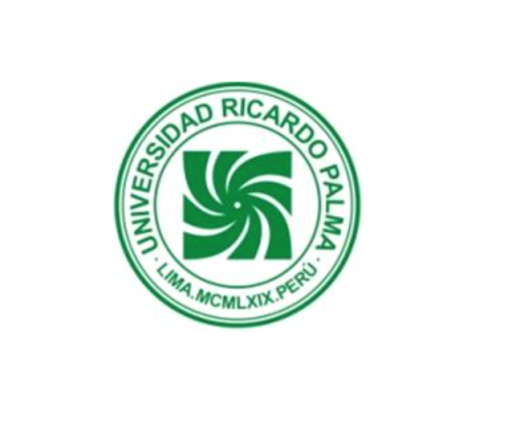 TÍTULO DE LA TESIS
PRESENTADO POR EL / LA BACHILLER
NOMBRES Y APELLIDOS COMPLETOS (CON TILDES Y MAYÚSCULAS)
PARA OPTAR EL TITULO PROFESIONAL DE MÉDICO (A) CIRUJANO (A)DR. JHONY A. DE LA CRUZ VARGAS, PH.D., MSc, MDDIRECTOR DE TESISASESOR (ES)NOMBRE DEL ASESOR, GRADO ACADÉMICO, ESPECIALIDADLIMA, PERÚ 2021